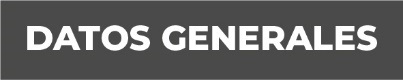 Nombre Maricarmen Solís Romero Grado de Escolaridad Licenciatura en DerechoCédula Profesional (Licenciatura) 9974139Teléfono de Oficina 278 732 62 34. Ext. Correo Electrónico Formación Académica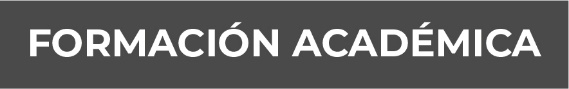 Julio 2004 a Agosto 2008Centro de Estudios Superiores de CórdobaTrayectoria Profesional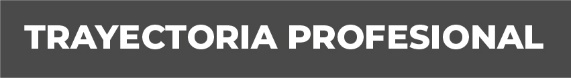 Diciembre 2015 a Mayo 2016Despacho IKE Asistencia LegalAbogada PostulanteJunio 2016 a Septiembre 2016Auxiliar de Fiscal en la Fiscalía Coordinadora Especializada en Asuntos Indígenas y de Derechos HumanosOctubre 2016 a Octubre 2019Auxiliar de Fiscal en la Fiscalía Itinerante en Zongolica II Conocimiento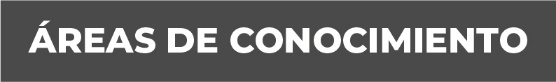 Derecho ConstitucionalDerecho PenalAmparo